ПРОЄКТ(Ф 03.02-107)міністерство освіти і науки України Національний авіаційний університет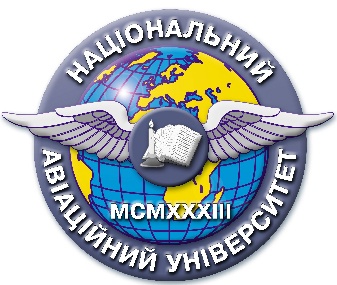  ОСВІТНЬО – ПРОФЕСІЙНА ПРОГРАМА«ХІМІЧНІ ТЕХНОЛОГІЇ ПАЛИВА ТА ВУГЛЕЦЕВИХ МАТЕРІАЛІВ»Першого (бакалаврського) рівня вищої освітиза спеціальністю 161 «Хімічні технології та інженерія»галузі знань  16 «Хімічна та біоінженерія»СМЯ НАУ ОПП 10.02.02 – 03 – 2020	Освітньо-професійна программаЗатверджена Вченою радою Університету протокол №          від                         2020р. Вводиться в дію наказом ректораРектор 	/                     В. ІсаєнкоНаказ № 	від 	20 	р.КИЇВ Стандарт вищої освіти України: перший (бакалаврський) рівень, галузь знань 16 «Хімічна та біоінженерія»,спеціальність 161 «Хімічні технології та інженерія». Стандарт вищої освіти затверджено і введено в дію наказом Міністерства освіти і науки від 16.06.2020 р. № 807.ЛИСТ ПОГОДЖЕННЯосвітньо-професійної програмиПередмоваРозроблено робочою групою освітньо-професійної програми (спеціальності 161 «Хімічні   технології та інженерія" ) у складі:ГАРАНТ ОСВІТНЬОЇ ПРОГРАМИ:Ефименко Валерій Володимирович, канд. техн. наук, доцент,доцент кафедри хімії і хімічної технології                                 ___________________________								                                     підписЧЛЕНИ РОБОЧОЇ ГРУПИ	Ледовських Володимир Михайлович, доктор хім. наук, професор,професор кафедри хімії і хімічної технології                            ____________________________                                                                                                                                   підпис               Трофімов Ігор Леонідович, канд. техн. наук, доцент,доцент кафедри хімії і хімічної технології                                                                                              ____________________________								                                     підписМаксимюк Марія Романівна, канд. хім. наук, доцент,доцент кафедри хімії і хімічної технології                                  ___________________________											підписХоменко Руслана Олегівна, здобувач вищої освіти освітнього ступеня «Бакалавр» спеціальності 161 «Хімічні технології та інженерія» ОПП «Хімічні технології палива та вуглецевих матеріалів» ___________________________                                                                                                                                  підпис ЗОВНІШНІЙ СТЕЙКХОЛДЕР:Полункін Євген Васильович, канд. хім. наук, старший науковий співробітник, завідуючий відділом гомогенного каталізу та присадок до нафтопродуктів Інституту біоорганічної хімії та нафтохімії НАН УкраїниРецензія – відгук зовнішнього стейкхолдера (додається)Рівень документа – 3бПлановий термін між ревізіями – 1 рікКонтрольний примірник 1. Профіль освітньо-професійної програми2. Перелік компонент освітньо-професійної програми та їх логічна послідовність2.1  Перелік компонент *Вибіркові компоненти обираються здобувачами вищої освіти із загальноуніверситетського та фахового переліків вибіркових дисциплін Університету, які в свою чергу щороку оновлюються та затверджуються рішенням Ради з якості Національного авіаційного університету. Методика формування переліків та процедура вибору вибіркових компонентів (навчальних дисциплін вільного вибору) наведені у Положенні про порядок реалізації здобувачами вищої освіти права на вибір навчальних дисциплін у Національному авіаційному університеті.2.2 Структурно-логічна схема ОПП3. Форма атестації здобувачів вищої освіти4. Матриця відповідності програмних компетентностей компонентам освітньо-професійної програми* Вибіркові компоненти обрані з загальноуніверситетського та фахового переліків вибіркових дисциплін Університету мають також забезпечувати визначені програмні результати навчання (ПРН). Кількість вибіркових компонент визначається виходячи із загального обсягу вибіркових компонент (кредитів) освітньої програми.6. Система внутрішнього забезпечення якості вищої освіти НАУЯкість освітньо-професійної програми визначається внутрішньою системою забезпечення якості вищої освіти та освітньої діяльності НАУ, яка функціонує згідно з Положенням про систему забезпечення якості вищої освіти та освітньої діяльності, затвердженого рішенням вченої ради Університету від 28.11.2018 (протокол № 8) та відповідає вимогам Закону України «Про вищу освіту» від 01.07.2014 № 1556-VII (Розділ V Забезпечення якості вищої освіти, ст.16).7. Перелік нормативних документів, на яких базується освітньо-професійна програма«Про освіту»: Закон України від 05.09.2017 № 2145-VIII [Електронний ресурс]. – режим доступу: http://zakon.rada.gov.ua/laws/show/2145-19«Про  вищу  освіту»:  Закон  України  від  01.07.2014  №  1556-VII	[Електронний ресурс].– режим доступу: http://zakon4.rada.gov.ua/laws/show/1556-18Постанова Кабінету Міністрів України від 25.06.2020 р. № 519 «Про внесення змін у додаток до постанови Кабінету Міністрів України від 23 листопада 2011 р. № 1341».Про затвердження переліку галузей знань і спеціальностей, за якими здійснюється підготовка здобувачів вищої освіти: Постанова Кабінету Міністрів України від 29.04.2015 р. № 266 [Електронний ресурс]. – режим доступу: http://zakon2.rada.gov.ua/laws/show/266-2015-%D0%BFКласифікація видів економічної діяльності : ДК 009:2010. – На заміну ДК 009:2005; Чинний від 2012-01-01. – (Національний класифікатор України).Класифікатор професій ДК 003:2010. – На заміну ДК 003:2005; Чинний від 2010-11-01. –(Національний класифікатор України).Стандарт вищої освіти України: перший (бакалаврський) рівень, галузь знань 16«Хімічна та біоінженерія», спеціальність 161 «Хімічні технології та інженерія». Стандарт вищої освіти затверджено і введено в дію наказом Міністерства освіти і науки від 16.06.2020 р. № 807.(Ф 03.02 – 01)АРКУШ ПОШИРЕННЯ ДОКУМЕНТА(Ф 03.02 – 02)АРКУШ ОЗНАЙОМЛЕННЯ З ДОКУМЕНТОМ(Ф 03.02 – 04)АРКУШ РЕЄСТРАЦІЇ РЕВІЗІЇ(Ф 03.02 – 03)АРКУШ ОБЛІКУ ЗМІН(Ф 03.02 – 32)УЗГОДЖЕННЯ ЗМІНПОГОДЖЕНОРадою з якості університету протокол № 	від « 	»_ 	_20 	р. Голова Ради з якості НАУ 	Ісаєнко В.М.ПОГОДЖЕНОВченою радою   факультету          протокол № 	від « 	»_ 	_20 	р. Голова Вченої ради Факультетуекологічної безпеки, інженерії та технологій  	Бойченко С.В.ПОГОДЖЕНОКафедрою хімії і хімічної технології  протокол засідання № ____від « 	»_ 	_20 	р. Завідувач кафедриПОГОДЖЕНОСтудентською радою факультетупротокол № 	від « 	»_ 	_20 	р. Голова студентської ради  Факультетуекологічної безпеки, інженерії та технологій  	Кійченко В.Ю.Розділ 1.Загальна інформаціяРозділ 1.Загальна інформаціяРозділ 1.Загальна інформація1.1Повна назва закладу вищої освіти та структурного підрозділуНаціональний авіаційний університет,Факультет екологічної безпеки, інженерії та технологій, кафедра хімії і хімічної технології.1.2Ступінь вищої освіти та назва кваліфікації мовою оригіналуОсвітній ступінь: бакалавр, бакалавр з хімічних технологій та інженерії.1.3Офіційна назва освітньо-професійної програми Хімічні технології палива та вуглецевих матеріалів1.4Тип диплому та обсяг програмиДиплом бакалавра, одиничний, 240 кредитів ЄКТС, 3 роки 10 місяців навчання (денна форма навчання), 4 роки 6 місяців (заочна форма навчання).1.5Акредитаційна інституціяМіністерство освіти і науки України,Сертифікат про акредитацію спеціальності серія НД № 1191135 від 30.08.2017 р. термін дії до 01.07. 2020 р., 1.6Період акредитації1.7Цикл/рівень програми Перший (бакалаврський) рівень вищої освіти, який відповідає 6 рівню Національної рамки кваліфікацій України (НРК України), 6 рівень Європейської рамкикваліфікацій для навчання впродовж життя (EQF-LLL).1.8ПередумовиПовна загальна середня освіта. Умови вступу визначаються Правилами прийому до НАУ.1.9Форма навчанняІнституційна (очна (денна), заочна, з елементами дистанційного навчання)1.10Мова(и) викладанняУкраїнська1.11Інтернет – адреса постійного розміщення опису освітньої програмиhttp://nau.edu.ua , https://febit.nau.edu.ua/Розділ 2. Ціль освітньо-професійної програмиРозділ 2. Ціль освітньо-професійної програмиРозділ 2. Ціль освітньо-професійної програми2.1Підготовка висококваліфікованих фахівців з хімічної технології палива та вуглецевих матеріалів, які володіють фундаментальними знаннями і практичними навичками професійної діяльності, здатних вирішувати складні спеціалізовані хіміко-технологічні завдання та проблеми хімічних технологій та інженерії, в тому числі в авіаційній галузі, що характеризуються комплексністю та невизначеністю умов.Підготовка висококваліфікованих фахівців з хімічної технології палива та вуглецевих матеріалів, які володіють фундаментальними знаннями і практичними навичками професійної діяльності, здатних вирішувати складні спеціалізовані хіміко-технологічні завдання та проблеми хімічних технологій та інженерії, в тому числі в авіаційній галузі, що характеризуються комплексністю та невизначеністю умов.Розділ 3. Характеристики  освітньо-професійної програмиРозділ 3. Характеристики  освітньо-професійної програмиРозділ 3. Характеристики  освітньо-професійної програми3.1Предметна область (Об'єкт діяльності, теоретичний зміст) Об’єктом діяльності є технологічні процеси виробництва палив та вуглецевих матеріалів і апарати сучасних хімічних виробництв.Теоретичний зміст предметної області складають поняття, категорії, сучасні концепції хімічних технологій палив та вуглецевих матеріалів, процесів та апаратів хімічних виробництв.3.2Орієнтація освітньо-професійної програмиОсвітньо-професійна програма базується на загальновідомих наукових результатах та знаннях із врахуванням сьогодення хімічної науки, у рамках яких можлива подальша професійна діяльність на підприємствах нафтопереробного, хімічного, біотехнологічного та хіміко-фармацевтичного профілів3.3Основний фокус освітньо- професійної програми Освітньо-професійна програми сфокусована на сучасних хімічних технологіях палива і вуглецевих матеріалів та контролю показників їх якості, зокрема для авіації та наземної техніки.Акцент на здійсненні освітнього процесу з урахуванням сучасної ситуації і рівня розвитку особистості з галузі знань 16 «Хімічна та біоінженерія». Спеціальна освіта в галузі.Ключові слова: хімічні технології; палива; вуглецеві матеріали; змащувальні матеріали, оцінка якості; аналіз нафтопродуктів; хіммотологія. 3.4Особливості освітньо-професійної програмиПрограма передбачає вивчення базових хімічних дисциплін, дисциплін, знання яких необхідне для створення та вдосконалення класичних хімічних технологій палив та вуглецевих матеріалів. Особливість програми є поглиблене вивчення дисциплін з технологій виробництва та визначення фізико-хімічних показників якості паливно-мастильних матеріалів для авіаційної та наземної техніки, а також технологій твердих горючих копалин, газу та продуктів їх переробки. Розділ 4. Придатність випускників до працевлаштування та подальшого           навчанняРозділ 4. Придатність випускників до працевлаштування та подальшого           навчанняРозділ 4. Придатність випускників до працевлаштування та подальшого           навчання4.1Придатність до працевлаштуванняВипускники підготовлені до роботи за національним класифікатором України ДК 003:2010 на посадах: лаборант, технік-лаборант, технік-технолог, технік (хімічні технології), стажист-дослідник, технолог.4.2Подальше навчанняПродовження навчання здобувачів вищої освіти для отримання освітнього ступеня магістр. Набуття додаткових кваліфікацій в системі післядипломної освіти.Розділ 5. Викладання та оцінюванняРозділ 5. Викладання та оцінюванняРозділ 5. Викладання та оцінювання5.1 Викладання та навчання (методи, методики, технології, інструменти та обладнання)Методи, методики та технології: Студентоцентрований підхід у навчанні та академічна свобода у виборі дисциплін із застосуванням фізико-хімічних методів, моделювання та проектування хімічних процесів та апаратів хімічних виробництв з використанням технологій проблемно-орієнтованого та проектного навчання, самонавчання, відкритих інформаційних ресурсів та навчальних систем, технологій програмованого та розвивального навчання, кредитно-трансферної система організації навчання, електронного навчання з використанням навчальної платформи Moodle, ZOOM, Classroom, комбінації лекцій, лабораторних (практичних) занять з хімії та хімічних технологій, консультації з викладачами, фахових практик на підприємствах, підготовка до атестаційного екзамену. Інструменти та обладнання:Використовуються пристрої та прилади для аналізу сировини, проміжних та цільових продуктів, контрольно-вимірювальне обладнання, спеціалізоване програмне забезпечення.5.2ОцінюванняЕкзамени, заліки, домашні роботи, лабораторні звіти, звіти із практичних робіт та практик, фахові курсові проекти, презентації, поточний модульний контроль, захист курсових проєктів, атестаційний екзамен. Розділ 6. Програмні компетентностіРозділ 6. Програмні компетентностіРозділ 6. Програмні компетентності6.1Інтегральні  компетентності (ІК)Здатність вирішувати складні спеціалізовані задачі та практичні проблеми хімічних технологій та інженерії, що передбачає застосування теорій та методів хімічних технологій та інженерії і характеризується комплексністю та невизначеністю умов.Аналіз та синтез. Здатність до аналізу перебігаючих хімічних процесів та синтез оптимальних рішень.Гнучкість мислення. Набуття гнучкого мислення, застосування знань з хімії і хімічної технології та компетентностей в широкому діапазоні можливих місць роботи та повсякденному житті.Групова робота. Здатність виконувати лабораторні дослідження в групі під керівництвом лідера; використовувати подібні навички, для демонстрації здатності враховувати строгі вимоги дисциплін, планування та управління часом.Комунікаційні навички. Здатність до ефективної комунікації та  представлення складної комплексної інформації у стислій формі усно та письмова, використовуючи інформаційно-комунікаційні технології та відповідні технічні терміни.Популяризаційні навички. Вміння спілкуватися із нефахівцями. Вміння пояснювати хімічні явища на високому рівні..Етичні установки. Дотримання етичних принципів як з погляду професійної чесності, так і з погляду розуміння можливого впливу  хімічних технологій на соціальну сферу.6.2Загальні компетентності (ЗК)Загальні компетентності бакалавра – здатність до реалізації навчальних та соціальних завдань:ЗК1 - здатність до абстрактного мислення, аналізу перебігаючих хімічних процесів та синтезу оптимальних рішень.та синтезу;ЗК2 - здатність застосовувати знання в практичних ситуаціях;ЗК 3 - знання та розуміння предметної області  та розуміння професійної діяльності;ЗК4 - здатність спілкуватися державною мовою як усно, так і письмово;ЗК5 - здатність спілкуватися іноземною мовою за спеціальністю;ЗК6 - прагнення до збереження навколишнього середовища;ЗК7 - здатність реалізовувати свої права і обов'язки як члена суспільства, усвідомлювати цінності громадського (вільного демократичного) суспільства та необхідність його постійного розвитку, верховенства права, прав і свобод людини і громадянина України.ЗК8 - здатність зберігати та примножувати моральні, культурні, наукові цінності і досягнення суспільства на основі розуміння історії та закономірностей розвитку галузі, її місця в загальній системі знань про природу і суспільство та у розвитку суспільства. ЗК9 -  здатність до самонавчання, бути сучасно освіченим, усвідомлювати можливість навчання впродовж життя;ЗК10 - здатність працювати як самостійно, так і в команді.6.3Фахові компетентності (ФК)ФК1 - здатність використовувати положення і методи фундаментальних наук для вирішення професійних задач;ФК2 - здатність використовувати методи спостереження, опису, ідентифікації, класифікації об’єктів хімічної технології та промислової продукції;ФК3 - здатність проектувати хімічні  процеси  з  урахуванням технічних, законодавчих та екологічних обмежень;ФК4 - здатність використовувати сучасні матеріали, технології і конструкції апаратів в хімічній інженерії;ФК5 - здатність обирати і використовувати відповідне обладнання, інструменти та методи для контролю та керування технологічних процесів хімічних виробництв.ФК6 - здатність  використовувати  обчислювальну  техніку та інформаційні технології для вирішення складних задач і практичних проблем в галузі хімічної інженерії;ФК7 - здатність враховувати комерційний та економічний контекст при проектуванні хімічних виробництв;ФК8 - здатність оформлювати технічну документацію, згідно з чинними вимогами;ФК9 - здатність застосовувати знання та організаційні здібності лідера в галузі хімічних технологій та контролю якості палив та вуглецевих матеріалів;ФК10 - здатність вирішувати виробничі  задачі хімічних технологій паливно-мастильних матеріалів;ФК11 - здатність шляхом самостійного навчання демонструвати знання та розуміння основ хіміко-технологічних процесів при розробці нових хімічних технологій;ФК12 – здатність прогнозувати та оцінювати зміни фізико-хімічних властивостей паливно-мастильних матеріалів у процесі їх експлуатації та використання.Розділ 7. Програмні результати навчанняРозділ 7. Програмні результати навчанняРозділ 7. Програмні результати навчання7.1Програмні результати навчання (ПРН)ПРН1 - знати математику, фізику і хімію на  рівні, необхідному для досягнення результатів освітньої програми;ПРН2 - коректно використовувати у професійній діяльності  термінологію   та основні поняття хімії, хімічних технологій, процесів і обладнання виробництв хімічних речовин та матеріалів на їх основі;ПРН3 - знати і розуміти механізми і кінетику хімічних процесів, ефективно використовувати їх при проектуванні і вдосконаленні технологічних процесів та апаратів хімічної промисловості;ПРН4 - здійснювати якісний та кількісний аналіз речовин неорганічного та органічного походження, використовуючи відповідні методи загальної та неорганічної, органічної, аналітичної, фізичної та колоїдної хімії;ПРН5 - розробляти і реалізовувати проекти, що стосуються технологій та обладнання хімічних виробництв, беручі до уваги цілі, ресурси, наявні обмеження, соціальні та економічні аспекти та ризики;ПРН6 - розуміти основні властивості конструкційних матеріалів, принципи та обмеження їх застосовування в хімічній інженерії;ПРН7 - обирати і використовувати відповідне обладнання, інструменти та методи для вирішення складних задач хімічної інженерії, контролю та керування технологічних процесів хімічних виробництв;ПРН8 - використовувати сучасні обчислювальну техніку, спеціалізоване програмне забезпечення та інформаційні технології для розв’язання складних задач і практичних проблем у галузі хімічної інженерії, зокрема, для розрахунків устаткування і процесів хімічних виробництв;ПРН9 - забезпечувати безпеку персоналу та  навколишнього середовища під час професійної діяльності у сфері хімічної інженерії;ПРН10 - обговорювати результати професійної діяльності з фахівцями та нефахівцями, аргументувати власну позицію;ПРН11 - вільно спілкуватися з професійних питань усно і письмово державною та іноземною мовами;ПРН12 - розуміти принципи права і правові засади професійної діяльності; ПРН13 – розуміння хімічної інженерії як складника сучасної науки і техніки, її місця у розвитку інженерії, української держави та загальносвітової культури;ПРН14 - вміти використовувати методи та методики проведення наукових  та прикладних досліджень;ПРН15 - оволодіння навичками працювати самостійно, або в групі (лабораторні роботи), уміння отримати результат у рамках обмеженого часу з наголосом на професійну сумлінність та унеможливлення плагіату; ПРН16 - вміти проводити розрахунки технологічних процесів та обґрунтовувати вибір головних технологічних параметрів;ПРН17 - вміти самостійно визначати основні показники якості палив та вуглецевих матеріалів, їх відповідність нормативним документам.Розділ 8. Ресурсне забезпечення реалізації програмиРозділ 8. Ресурсне забезпечення реалізації програмиРозділ 8. Ресурсне забезпечення реалізації програми8.1Кадрове забезпеченняКадрове забезпечення відповідає ліцензійним вимогам. Викладання проводять висококваліфіковані  педагогічні працівники, які мають науковий ступінь доктора або кандидата  наук, із залученням до педагогічної роботи найбільш досвідчених спеціалістів з виробництва і науково-дослідних установ. 8.2Матеріально-технічнезабезпеченняПовне забезпечення навчальними приміщеннями, забезпеченість комп’ютерними робочими місцями та прикладними комп’ютерними програмами достатнє для  виконання навчальних планів, забезпеченість навчальними лабораторіями, які обладнані необхідним устаткуванням для проведення занять з професійно орієнтованих дисциплін. У навчальному процесі використовуються філії кафедр на виробництві, де проводяться виїзні практичні заняття студентів, навчальні та виробничі практики.Лабораторні заняття проводяться із використанням найсучаснішого обладнання і програмного забезпечення. У періоди навчальних практик студенти знайомляться із діяльністю хіміко-технологічних та експлуатаційних підприємств, набувають навичок щодо подальшої трудової діяльності на них.Приміщення відповідають будівельним та санітарним нормам, гуртожитками забезпечені усі студенти, соціальна інфраструктура включає спортивний комплекс, пункти харчування, центр творчості, медпункт, базу відпочинку.8.3Інформаційне та навчально-методичне забезпеченняНалежна забезпеченість бібліотеки підручниками та посібниками, вітчизняними і закордонними фаховими періодичними виданнями відповідного профілю, доступ до джерел Internet, авторських розробок професорсько-викладацького складу.Офіційний веб-сайт www.nau.edu, містить інформацію про освітні програми, навчальну, наукову і виховну діяльність, структурні підрозділи, правила прийому, контакти. Розробка конспектів лекцій, підручників, навчальних посібників, методичних рекомендацій до виконання лабораторних та практичних робіт, методичних вказівок до виконання курсових і домашніх робіт, рекомендацій щодо написання та оформлення дипломних робіт; доступ до мережевої та архівної інформації в репозитарії НАУ (http://er.nau.edu.ua/handle/NAU/9139).Всі користувачі мають необмежений доступ до мережі Інтернет. Розділ 9. Академічна мобільністьРозділ 9. Академічна мобільністьРозділ 9. Академічна мобільність9.1Національна кредитна мобільністьНаціональна кредитна мобільність в рамках договорів про встановлення науково-освітянських відносин для задоволення потреб розвитку освіти і науки, укладених на основі двосторонніх договорів між Національним авіаційним університетом та Львівською політехнікою, Івано-Франківським університетом нафти та газу, Дрогобицьким коледжом нафти і газу. Кредити, отримані в інших університетах України, перезараховуються відповідно до довідки про академічну мобільність.9.2Міжнародна кредитна мобільністьУ рамках програм міжнародного співробітництва планується укладання угод щодо подвійних дипломів та за програмою «ЕРАЗМУС +»9.3Навчання іноземних здобувачів вищої освітиНавчання іноземних здобувачів вищої освіти проводиться на загальних умовах з додатковою мовною підготовкою.Код н/дКомпоненти освітньо-професійної програми (навчальні дисципліни, курсові проекти (роботи), практики, кваліфікаційна робота)Компоненти освітньо-професійної програми (навчальні дисципліни, курсові проекти (роботи), практики, кваліфікаційна робота)Кількість кредитівФорма підсумкового контролюСеместр122345Обов’язкові компонентиОбов’язкові компонентиОбов’язкові компонентиОбов’язкові компонентиОбов’язкові компонентиОбов’язкові компонентиОК 1.Історія української державності та культури3,03,0Екзамен2ОК 2.Ділова українська мова3,03,0Екзамен1ОК 3.Філософія сталого розвитку3,03,0Екзамен3ОК 4.Фахова іноземна мова6,06,0Залік, екзамен1, 2ОК 5Вступ до спеціальності3,03,0Екзамен1ОК 6.Вища математика6,06,0Залік1ОК 7.Фізика6,06,0Залік1ОК 8.Загальна та неорганічна хімія9,09,0Залік, екзамен 1,2ОК 9.Екологічна хімія3,03,0Екзамен1ОК 10.Органічна хімія9,09,0Екзамен2, 3ОК 11.Організація випробувань та контроль якості паливно-мастильних матеріалів9,09,0Екзамен2 ОК 12.Математичне моделювання та оптимізація хіміко-технологічних процесів3,03,0Залік2ОК 13Безпека праці в галузі3,03,0Залік2ОК 14.Хімія і фізика нафти та газу9,09,0Залік,екзамен3,4ОК 15. Поверхневі явища та дисперсні системи(Колоїдна хімія)3,03,0Екзамен 3ОК 16.Аналітична хімія та інструментальні методи аналізу 3,03,0Залік3ОК 17.Хімія природних енергоносіїв та вуглецевих матеріалів 9,09,0Екзамен4ОК 18.Трибологія3,03,0Залік4ОК 19.Технологія первинної переробки нафти та газу6,06,0Екзамен5 ОК 20.Фізична хімія6,06,0Екзамен5ОК 21.Процеси та апарати хімічних виробництв6,06,0Екзамен6ОК 22.Технологія глибокої переробки нафти6.06.0Екзамен6ОК 23.Альтернативні паливно-мастильні матеріали та джерела енергії3,03,0Екзамен6ОК 24Сучасні та перспективні технології виробництва паливно-мастильних матеріалів6,06,0Екзамен7ОК 25Загальна хімічна технологія9,09,0Екзамен7, 8ОК 26Основи хіммотології6,06,0Екзамен7ОК 27Проектування, контроль та керування хіміко-технологічними процесами6,06,0Екзамен8Курсове проектуванняОК 28Наскрізний міждисциплінарний курсовий проект зі сталого розвитку4,04,0Захист3,4,5зОК 29Наскрізний міждисциплінарний фаховий курсовий проект5,05,0Захист6,7,8зПрактична підготовкаОК 30Фахова ознайомлювальна практика6,06,0Залік4ОК 31.Хіміко-технологічна практика6,06,0Залік5ОК 32Фахова виробнича практика 12,012,0Залік8ОК 33Атестаційний екзаменЕкзамен82. ВАРІАТИВНИЙ КОМПОНЕНТ*2. ВАРІАТИВНИЙ КОМПОНЕНТ*2. ВАРІАТИВНИЙ КОМПОНЕНТ*2. ВАРІАТИВНИЙ КОМПОНЕНТ*2. ВАРІАТИВНИЙ КОМПОНЕНТ*2. ВАРІАТИВНИЙ КОМПОНЕНТ*ВК1Дисципліна 1Дисципліна 1ВК2Дисципліна 2Дисципліна 2………ВК nДисципліна nДисципліна nЗагальний обсяг обов'язкових компонент:Загальний обсяг обов'язкових компонент:Загальний обсяг обов'язкових компонент:180,0180,0180,0Загальний обсяг вибіркових компонент*:Загальний обсяг вибіркових компонент*:Загальний обсяг вибіркових компонент*:60,060,060,0Загальний обсяг освітньо-професійної програми:Загальний обсяг освітньо-професійної програми:Загальний обсяг освітньо-професійної програми:240,0240,0240,0Форми атестації здобувачів вищої освітиАтестація здійснюється у формі атестаційного екзамену.Вимоги до атестаційного екзаменуАтестаційний екзамен має передбачати оцінювання результатів навчання, визначених цим стандартом та відповідною освітньою програмою закладу вищоїосвіти.ОК 1ОК 2ОК 3ОК 4ОК 5ОК 6ОК 7ОК 8ОК 9ОК 10ОК 11ОК 12ОК 13ОК 14ОК 15ОК 16ОК 17ОК 18ОК 19ОК 20ОК 21ОК 22ОК 23ОК 24ОК 25ОК 26ОК 27ОК 28ОК 29ОК 30ОК 31ОК32ОК 33ВК 1ВК 2…ВК n*ІК●●●●●●●●●●●●●●●●●●●●●●●●●●●●●●●●●ЗК 1●●●●●●●●●●●●●●●●●●●●●●●●●●●●●●●ЗК 2●●●●●●●●●●●●●●●●●●●●●●●●●●●●●●●ЗК 3●●●●●●●●●●●●●●●●●●●●●●●●●●●●ЗК 4●●●●●●●●●●●●●●●●●●●●●●●●●●●●●●●●ЗК 5●ЗК 6●●●●●●●●●●●●●●●●ЗК 7●●●●ЗК 8●●●●ЗК 9●●●●●●●●●●●●●●●●ЗК 10●●●●●●●●●●●●●●●●●●●●●●●●●●ФК  1●●●●●●●●●ФК 2●●●●●●●●●●●●●●●ФК 3●●●●●●●ФК 4●●●●●ФК 5●●ФК 6●●ФК 7●●●●●ФК 8●●●ФК 9●●●●●●●ФК 10●●●●●●ФК 11●●●●●●●●ФК 12●●●●●●●●●●●●ОК 1ОК 2ОК 3ОК 4ОК 5ОК 6ОК 7ОК 8ОК 9ОК 10ОК 11ОК 12ОК 13ОК 14ОК 15ОК 16ОК 17ОК 18ОК 19ОК 20ОК 21ОК 22ОК 23ОК 24ОК 25ОК 26ОК 27ОК 28ОК 29ОК 30ОК 31ОК32ОК 33ВК 1ВК 2…ВК n*ПРН 1●●●●●●●●●ПРН 2●●●●●●●●●●●●●●●●●●●●●●●●●●●●●ПРН 3●●●●●●●●●●●●●ПРН 4●●●●●●●●●●●●●●●ПРН 5●●●●●●●●●●●ПРН 6●●●●●●●●●●ПРН 7●●●●●●●●●●●ПРН 8●●●ПРН 9●●●●●ПРН 10●●●●●●●●●●●●●●●●●●●●●●●ПРН 11●●ПРН 12●●ПРН 13●●ПРН 14●●●●●●●●●●●●●ПРН 15●●●●●●●●●●●●●ПРН 16●●●●●ПРН 17●●●●●●●●№прим.Куди передано (підрозділ)Дата видачіП.І.Б. отримувачаПідпис отримувачаПримітки № пор.Прізвище ім'я по-батьковіПідпис ознайомленої особиДата ознайом-ленняПримітки № пор.Прізвище ім'я по-батьковіДата ревізіїПідписВисновок щодо адекватності№ зміни№ листа (сторінки)№ листа (сторінки)№ листа (сторінки)№ листа (сторінки)Підпис особи, якавнесла змінуДата внесення зміниДатавведення зміни№ зміниЗміненогоЗаміненогоНовогоАнульо-ваногоПідпис особи, якавнесла змінуДата внесення зміниДатавведення зміниПідписІніціали, прізвищеПосадаДатаРозробникУзгодженоУзгодженоУзгодженоУзгоджено